О проекте решения Думы Пермского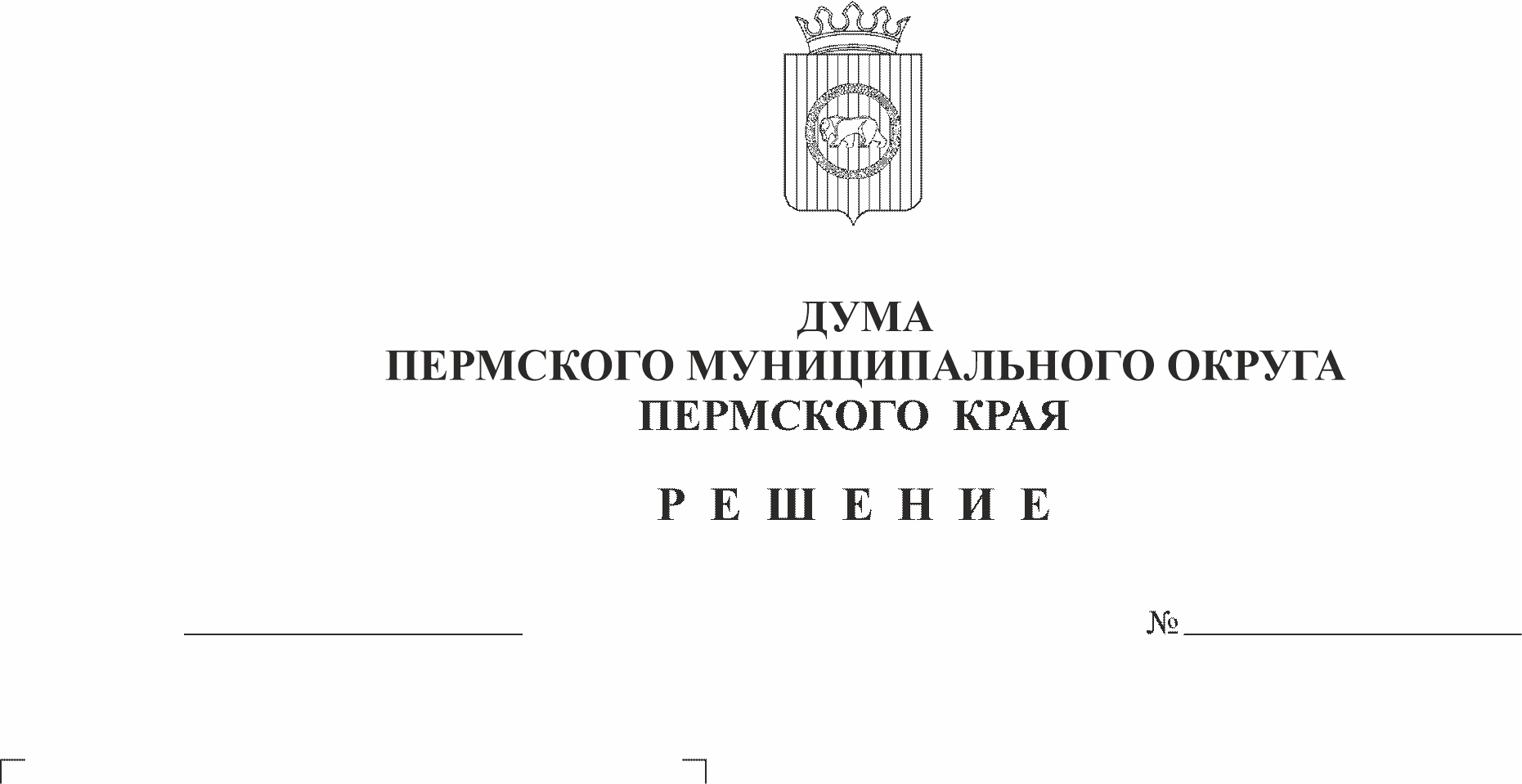 муниципального округа Пермскогокрая «О внесении изменений в решениеСовета депутатов Юго-Камскогосельского поселения от 23.12.2021№ 162 «О бюджете муниципальногообразования Юго-Камское сельскоепоселение на 2022 год и плановыйпериод 2023-2024 годов» (первое чтение)Заслушав главного специалиста по управлению имуществом и жилищно - коммунального хозяйства администрации Юго-Камского сельского поселения Л.Ю. Фоминых,Дума Пермского муниципального округа Пермского края РЕШАЕТ:1. Принять проект решения Думы Пермского муниципального округа «О внесении изменений в решение Совета депутатов Юго-Камского сельского поселения от 23.12.2021 № 162 «О бюджете муниципального образования Юго-Камское сельское поселение на 2022 год и плановый период 2023-2024 годов» в первом чтении согласно приложению.2. Создать рабочую группу для подготовки проекта решения «О внесении изменений в решение Совета депутатов Юго-Камского сельского поселения от 23.12.2021 № 162 «О бюджете муниципального образования Юго-Камское сельское поселение на 2022 год и плановый период 2023-2024 годов» к рассмотрению во втором чтении в составе:2.1. От Думы Пермского муниципального округа:- Скороходов М.Ю. – председатель комитета Думы Пермского муниципального округа по экономическому развитию, бюджету и налогам;- Козлова Е.Л. – председатель комитета Думы Пермского муниципального округа по местному самоуправлению и социальной политике;- Баталов М.А. – председатель комитета Думы Пермского муниципального округа по развитию инфраструктуры и управлению ресурсами;- Пьянкова Т.А. – заместитель председателя комитета Думы Пермского муниципального округа по экономическому развитию, бюджету и налогам;- Бушкова Н.Н. – заместитель председателя комитета Думы Пермского муниципального округа по местному самоуправлению и социальной политике;- Холкин М.В. – заместитель председателя комитета Думы Пермского муниципального округа по развитию инфраструктуры и управлению ресурсами.1.2.2. От администрации Пермского муниципального района:- Цветов В.Ю. – глава Пермского муниципального района;- Варушкин И.А. – первый заместитель главы администрации Пермского муниципального района;- Норицин А.А. – заместитель главы администрации Пермского муниципального района;- Гладких Т.Н. – заместитель главы администрации Пермского муниципального района;1.2.3. От Контрольно-счётной палаты Пермского муниципального района:- Шкарина Ю.О. – председатель.1.2.4. От представительных органов местного самоуправления:- Болотов М.А. – исполняющий полномочия главы сельского поселения – главы администрации Юго-Камского сельского поселения.3. Рассмотреть во втором чтении проект решения Думы Пермского муниципального округа «О внесении изменений в решение Совета депутатов Юго-Камского сельского поселения от 23.12.2021 № 162 «О бюджете муниципального образования Юго-Камское сельское поселение на 2022 год и плановый период 2023-2024 годов» 27 октября 2022 года.4. Установить срок внесения поправок и предложений к проекту решения Думы Пермского муниципального округа «О внесении изменений в решение Совета депутатов Юго-Камского сельского поселения от 23.12.2021 № 162 «О бюджете муниципального образования Юго-Камское сельское поселение на 2022 год и плановый период 2023-2024 годов» 27 октября 2022 года.5. Рабочей группе представить проект решения Думы Пермского муниципального округа «О внесении изменений в решение Совета депутатов Юго-Камского сельского поселения от 23.12.2021 № 162 «О бюджете муниципального образования Юго-Камское сельское поселение на 2022 год и плановый период 2023-2024 годов» для рассмотрения во втором чтении на заседании Думы 27 октября 2022 года.6. Контроль за исполнением настоящего решения возложить на комитет Думы Пермского муниципального округа по экономическому развитию, бюджету и налогам.Председатель ДумыПермского муниципального округаПермского края									Д.В. ГордиенкоПриложениек решению Думы Пермского муниципального округа от 27.10.2022 № 20-пПроект решения Думы Пермского муниципального округа«О внесении изменений в решение Совета депутатов Юго-Камского сельского поселения от 23.12.2021 № 162 «О бюджете муниципального образования Юго-Камское сельское поселение на 2022 год и плановый период 2023-2024 годов»На основании части 1 статьи 6 Закона Пермского края от 29.04.2022 № 75- ПК «Об образовании нового муниципального образования Пермский муниципальный округ Пермского края»Дума Пермского муниципального округа Пермского края РЕШАЕТ:1. Внести в решение Совета депутатов Юго-Камского сельского поселения от 23.12.2021 № 162 «Об утверждении бюджета Юго-Камского сельского поселения на 2022 год и на плановый период 2023 и 2024 годов» следующие изменения:1.1. В подпункте 1 пункта 1 цифры «64 478,00» заменить цифрами            «64 723,94».1.2. В подпункте 2 пункта 1 цифры «64 892,84» заменить цифрами            «65 143,41».1.3. В подпункте 3 пункта 1 цифры «414,84» заменить цифрами «419,47».2. В приложения 1, 3, 6, 8, 13 решения внести изменения согласно приложениям 1, 2, 3, 4, 5 к настоящему решению.3. Настоящее решение вступает в силу со дня его официального опубликования в бюллетене муниципального образования «Пермский муниципальный округ».Председатель ДумыПермского муниципального округаПермского края									Д.В. ГордиенкоИ.п. главы муниципального округа -главы администрации Пермскогомуниципального округа 							В.Ю. ЦветовПриложение № 1Приложение № 1Приложение № 1к решению Думы Пермского муниципального округак решению Думы Пермского муниципального округак решению Думы Пермского муниципального округаПермского краяПермского краяПермского краяот 27.10.2022 № 20-пот 27.10.2022 № 20-пот 27.10.2022 № 20-пИзменения в доходы  бюджета Юго-Камского сельского поселения на 2022 годИзменения в доходы  бюджета Юго-Камского сельского поселения на 2022 годИзменения в доходы  бюджета Юго-Камского сельского поселения на 2022 годИзменения в доходы  бюджета Юго-Камского сельского поселения на 2022 годИзменения в доходы  бюджета Юго-Камского сельского поселения на 2022 годКод классификации доходовКод классификации доходовКод классификации доходовНаименование кода дохода бюджетаСумма (тыс. руб.)0001000000000000000010000000000000000НАЛОГОВЫЕ И НЕНАЛОГОВЫЕ ДОХОДЫ245,940001050000000000000010500000000000000Налоги на совокупный доход245,9418210503010010000110 10503010010000110 Единый сельскохозяйственный налог245,940002000000000000000020000000000000000БЕЗВОЗМЕЗДНЫЕ ПОСТУПЛЕНИЯ0,000002180000000000000021800000000000000ДОХОДЫ БЮДЖЕТОВ БЮДЖЕТНОЙ СИСТЕМЫ РОССИЙСКОЙ ФЕДЕРАЦИИ ОТ ВОЗВРАТА ОСТАТКОВ СУБСИДИЙ, СУБВЕНЦИЙ И ИНЫХ МЕЖБЮДЖЕТНЫХ ТРАНСФЕРТОВ, ИМЕЮЩИХ ЦЕЛЕВОЕ НАЗНАЧЕНИЕ, ПРОШЛЫХ ЛЕТ250,000002180000000000015021800000000000150Доходы бюджетов бюджетной системы Российской Федерации от возврата бюджетами бюджетной системы Российской Федерации остатков субсидий, субвенций и иных межбюджетных трансфертов, имеющих целевое назначение, прошлых лет, а также от возврата организациями остатков субсидий прошлых лет250,000002180000010000015021800000100000150Доходы бюджетов сельских поселений от возврата бюджетами бюджетной системы Российской Федерации остатков субсидий, субвенций и иных межбюджетных трансфертов, имеющих целевое назначение, прошлых лет, а также от возврата организациями остатков субсидий прошлых лет250,000002186001010000015021860010100000150Доходы бюджетов сельских поселений от возврата остатков субсидий, субвенций и иных межбюджетных трансфертов, имеющих целевое назначение, прошлых лет из бюджетов муниципальных районов250,000002190000000000000021900000000000000ВОЗВРАТ ОСТАТКОВ СУБСИДИЙ, СУБВЕНЦИЙ И ИНЫХ МЕЖБЮДЖЕТНЫХ ТРАНСФЕРТОВ, ИМЕЮЩИХ ЦЕЛЕВОЕ НАЗНАЧЕНИЕ, ПРОШЛЫХ ЛЕТ-250,000002190000010000015021900000100000150Возврат остатков субсидий, субвенций и иных межбюджетных трансфертов, имеющих целевое назначение, прошлых лет из бюджетов сельских поселений-250,000002196001010000015021960010100000150Возврат прочих остатков субсидий, субвенций и иных межбюджетных трансфертов, имеющих целевое назначение, прошлых лет из бюджетов сельских поселений-250,00Всего расходы бюджета245,94Приложение № 2Приложение № 2к решению Думы Пермского муниципального к решению Думы Пермского муниципального округа Пермского краяокруга Пермского краяот 27.10.2022 № 20-пот 27.10.2022 № 20-пИсточники финансирования дефицита бюджета Юго-Камского сельского поселения на 2022 годИсточники финансирования дефицита бюджета Юго-Камского сельского поселения на 2022 годИсточники финансирования дефицита бюджета Юго-Камского сельского поселения на 2022 годИсточники финансирования дефицита бюджета Юго-Камского сельского поселения на 2022 годИсточники финансирования дефицита бюджета Юго-Камского сельского поселения на 2022 годИсточники финансирования дефицита бюджета Юго-Камского сельского поселения на 2022 годКод администратораКод классификации источников внутреннего финансирования дефицита бюджетаКод классификации источников внутреннего финансирования дефицита бюджетаНаименование источников внутреннего финансирования дефицита бюджета поселенияНаименование источников внутреннего финансирования дефицита бюджета поселенияСумма, тыс. руб.Код администратораКод классификации источников внутреннего финансирования дефицита бюджетаКод классификации источников внутреннего финансирования дефицита бюджетаНаименование источников внутреннего финансирования дефицита бюджета поселенияНаименование источников внутреннего финансирования дефицита бюджета поселенияСумма, тыс. руб.52501 05 02 01 10 0000 51001 05 02 01 10 0000 510Увеличение прочих остатков денежных средств бюджета  Юго-Камского сельского поселения Увеличение прочих остатков денежных средств бюджета  Юго-Камского сельского поселения 0,0052501 05 02 01 10 0000 61001 05 02 01 10 0000 610Уменьшение прочих остатков денежных средств бюджета Юго-Камского сельского поселенияУменьшение прочих остатков денежных средств бюджета Юго-Камского сельского поселения-4,63ВСЕГО:ВСЕГО:-4,63Приложение № 3Приложение № 3к решению Думы Пермского муниципального округак решению Думы Пермского муниципального округаПермского краяПермского краяот 27.10.2022 № 20-пот 27.10.2022 № 20-пИзменение в распределение бюджетных ассигнований по целевым статьям (муниципальным программам и непрограммным направлениям деятельности), группам видов расходов классификации расходов бюджета на 2022 годИзменение в распределение бюджетных ассигнований по целевым статьям (муниципальным программам и непрограммным направлениям деятельности), группам видов расходов классификации расходов бюджета на 2022 годИзменение в распределение бюджетных ассигнований по целевым статьям (муниципальным программам и непрограммным направлениям деятельности), группам видов расходов классификации расходов бюджета на 2022 годИзменение в распределение бюджетных ассигнований по целевым статьям (муниципальным программам и непрограммным направлениям деятельности), группам видов расходов классификации расходов бюджета на 2022 годЦСРВРНаименование расходовСумма,тыс.руб.123431 0 00 00000Муниципальная программа сельского поселения «Развитие физической культуры и спорта»-366,7431 0 01 00000Основное мероприятие «Организация предоставления физкультурно-оздоровительных и спортивных услуг населению»-366,7431 0 01 40050Обеспечение деятельности (оказание услуг, выполнение работ) муниципальных учреждений (организаций)-366,74600Предоставление субсидий бюджетным, автономным учреждениям и иным некоммерческим организациям-366,7432 0 00 00000Муниципальная программа сельского поселения «Развитие сферы культуры»590,9032 0 02 00000Основное мероприятие «Сохранение и развитие библиотечного дела»590,9032 0 02 40050Обеспечение деятельности (оказание услуг, выполнение работ) муниципальных учреждений (организаций)590,90600Предоставление субсидий бюджетным, автономным учреждениям и иным некоммерческим организациям590,9034 0 00 00000Муниципальная программа «Развитие дорожного хозяйства и благоустройство сельского поселения»151,1834 1 00 00000Подпрограмма «Обеспечение сохранности автомобильных дорог»151,1834 1 01 00000Основное мероприятие «Приведение в нормативное состояние автомобильных дорог»151,1834 1 01 4Д010Содержание автомобильных дорог и искусственных сооружений на них660,97200Закупка товаров, работ и услуг для обеспечения государственных (муниципальных) нужд660,9734 1 01 4Д020Ремонт автомобильных дорог и искусственных сооружений на них-509,79200Закупка товаров, работ и услуг для обеспечения государственных (муниципальных) нужд-509,7937 0 00 00000Муниципальная программа сельского поселения «Обеспечение безопасности населения и территории»-928,4637 0 01 00000Основное мероприятие «Обеспечение эффективной защиты населения и территории сельского поселения от чрезвычайных ситуаций мирного и военного времени, других опасностей и происшествий, угрожающих их жизни, здоровью и имуществу, гражданская оборона»-50,0037 0 01 4Б020Создание резервов материальных ресурсов для ликвидации чрезвычайных ситуаций природного и техногенного характера на территории сельского поселения и запасов в целях гражданской обороны-50,00200Закупка товаров, работ и услуг для обеспечения государственных (муниципальных) нужд-50,0037 0 03 00000Основное мероприятие «Первичные меры пожарной безопасности на территории сельского поселения»-878,4637 0 03 4Б050Обеспечение первичных мер пожарной безопасности-878,46200Закупка товаров, работ и услуг для обеспечения государственных (муниципальных) нужд-878,4649 0 00 00000Муниципальная программа «Расселение аварийного жилищного фонда»509,7949 0 01 00000Основное мероприятие «Мероприятия по расселению аварийного жилищного фонда»509,7949 0 01 SЖ160Мероприятия по расселению жилищного фонда на территории Пермского края, признанного аварийным после 01 января 2017 года.509,79500Межбюджетный трансферты509,7949 0 01 47330Выполнение функций по реализации части мероприятий по переселению граждан из аварийного жилищного фонда, по расселению аварийного жилищного фонда, по сносу расселенных жилых домов и нежилых зданий (сооружений)20,00500Межбюджетный трансферты20,0049 0 01 4P030Прочие мероприятия связанные с расселением из аварийного жилищного фонда-20,00800Иные бюджетные ассигнования-20,0091 0 00 00000Расходы в рамках непрограммных направлений деятельности293,9091 0 00 40060Исполнение решений судов, вступивших в законную силу, оплата штрафных санкций надзорных органов, возложенных на юридическое лицо, оплата государственной пошлины302,58800Иные бюджетные ассигнования302,5891 0 00 4Н020Депутаты Совета депутатов сельского поселения-8,68100Расходы на выплаты персоналу в целях обеспечения выполнения функций государственными (муниципальными) органами, казенными учреждениями, органами управления государственными внебюджетными фондами-8,68Всего расходы бюджета250,57Приложение № 4Приложение № 4Приложение № 4Приложение № 4Приложение № 4Приложение № 4Приложение № 4Приложение № 4Приложение № 4Приложение № 4к решению Думы Пермского муниципального округак решению Думы Пермского муниципального округак решению Думы Пермского муниципального округак решению Думы Пермского муниципального округак решению Думы Пермского муниципального округак решению Думы Пермского муниципального округак решению Думы Пермского муниципального округак решению Думы Пермского муниципального округак решению Думы Пермского муниципального округак решению Думы Пермского муниципального округаПермского краяПермского краяПермского краяПермского краяПермского краяПермского краяПермского краяПермского краяПермского краяПермского краяот 27.10.2022 № 20-пот 27.10.2022 № 20-пот 27.10.2022 № 20-пот 27.10.2022 № 20-пот 27.10.2022 № 20-пот 27.10.2022 № 20-пот 27.10.2022 № 20-пот 27.10.2022 № 20-пот 27.10.2022 № 20-пот 27.10.2022 № 20-пИзменение в ведомственную структуру расходов бюджета на 2022 годИзменение в ведомственную структуру расходов бюджета на 2022 годИзменение в ведомственную структуру расходов бюджета на 2022 годИзменение в ведомственную структуру расходов бюджета на 2022 годИзменение в ведомственную структуру расходов бюджета на 2022 годИзменение в ведомственную структуру расходов бюджета на 2022 годИзменение в ведомственную структуру расходов бюджета на 2022 годИзменение в ведомственную структуру расходов бюджета на 2022 годИзменение в ведомственную структуру расходов бюджета на 2022 годИзменение в ведомственную структуру расходов бюджета на 2022 годИзменение в ведомственную структуру расходов бюджета на 2022 годВедВедРз, ПРРз, ПРЦСРЦСРЦСРВРНаименование расходовСумма,тыс. руб.Сумма,тыс. руб.11223334566525525Администрация Юго-Камского сельского поселения250,57250,5701000100ОБЩЕГОСУДАРСТВЕННЫЕ ВОПРОСЫ293,90293,9001030103Функционирование законодательных (представительных) органов государственной власти и представительных органов муниципальных образований-8,68-8,6891 0 00 0000091 0 00 0000091 0 00 00000Расходы в рамках непрограммных направлений деятельности-8,68-8,6891 0 00 4Н02091 0 00 4Н02091 0 00 4Н020Депутаты Совета депутатов сельского поселения-8,68-8,68100Расходы на выплаты персоналу в целях обеспечения выполнения функций государственными (муниципальными) органами, казенными учреждениями, органами управления государственными внебюджетными фондами-8,68-8,6801130113Другие общегосударственные вопросы302,58302,5891 0 00 0000091 0 00 0000091 0 00 00000Расходы в рамках непрограммных направлений деятельности302,58302,5891 0 00 4006091 0 00 4006091 0 00 40060Исполнение решений судов, вступивших в законную силу, оплата штрафных санкций надзорных органов, возложенных на юридическое лицо, оплата государственной пошлины302,58302,58800Иные бюджетные ассигнования302,58302,5803000300НАЦИОНАЛЬНАЯ БЕЗОПАСНОСТЬ И ПРАВООХРАНИТЕЛЬНАЯ ДЕЯТЕЛЬНОСТЬ-928,46-928,4603100310Обеспечение пожарной безопасности-928,46-928,4637 0 00 0000037 0 00 0000037 0 00 00000Муниципальная программа сельского поселения «Обеспечение безопасности населения и территории»-928,46-928,4634 1 01 4Б02034 1 01 4Б02034 1 01 4Б020Создание резервов материальных ресурсов для ликвидации чрезвычайных ситуаций природного и техногенного характера на территории сельского поселения и запасов в целях гражданской обороны-50,00-50,00200Закупка товаров, работ и услуг для обеспечения государственных (муниципальных) нужд-50,00-50,0037 0 03 0000037 0 03 0000037 0 03 00000Основное мероприятие «Первичные меры пожарной безопасности на территории сельского поселения»-878,46-878,4637 0 03 4Б05037 0 03 4Б05037 0 03 4Б050Обеспечение первичных мер пожарной безопасности-878,46-878,46200Закупка товаров, работ и услуг для обеспечения государственных (муниципальных) нужд-878,46-878,4604000400Национальная экономика151,18151,1804090409Дорожное хозяйство (дорожные фонды)151,18151,1834 0 00 0000034 0 00 0000034 0 00 00000Муниципальная программа "Развитие дорожного хозяйства и благоустройство сельского поселения"151,18151,1834 1 00 0000034 1 00 0000034 1 00 00000Подпрограмма "Обеспечение сохранности автомобильных дорог"151,18151,1834 1 01 0000034 1 01 0000034 1 01 00000Основное мероприятие "Приведение в нормативное состояние автомобильных дорог"151,18151,1834 1 01 4Д01034 1 01 4Д01034 1 01 4Д010Содержание автомобильных дорог и искусственных сооружений на них660,97660,97200Закупка товаров, работ и услуг для обеспечения государственных (муниципальных) нужд660,97660,9734 1 01 4Д02034 1 01 4Д02034 1 01 4Д020Ремонт автомобильных дорог и искусственных сооружений на них-509,79-509,79200Закупка товаров, работ и услуг для обеспечения государственных (муниципальных) нужд-509,79-509,7905000500Жилищно-коммунальное хозяйство509,79509,7905010501Жилищное хозяйство489,79489,7949 0 00 0000049 0 00 0000049 0 00 00000Муниципальная программа «Расселение аварийного жилищного фонда»489,79489,7949 0 01 0000049 0 01 0000049 0 01 00000Основное мероприятие «Мероприятия по расселению аварийного жилищного фонда»489,79489,7949 0 01 SЖ16049 0 01 SЖ16049 0 01 SЖ160Мероприятия по расселению жилищного фонда на территории Пермского края, признанного аварийным после 01 января 2017 года.509,79509,79500Межбюджетный трансферты509,79509,7949 0 01 4P03049 0 01 4P03049 0 01 4P030Прочие мероприятия связанные с расселением из аварийного жилищного фонда-20,00-20,00800Иные бюджетные ассигнования-20,00-20,00Другие вопросы в области жилищно-коммунального хозяйства20,0020,0049 0 00 0000049 0 00 0000049 0 00 00000Муниципальная программа «Расселение аварийного жилищного фонда»20,0020,0049 0 01 0000049 0 01 0000049 0 01 00000Основное мероприятие «Мероприятия по расселению аварийного жилищного фонда»20,0020,0049 0 01 4733049 0 01 4733049 0 01 47330Выполнение функций по реализации части мероприятий по переселению граждан из аварийного жилищного фонда, по расселению аварийного жилищного фонда, по сносу расселенных жилых домов и нежилых зданий (сооружений)20,0020,00500Межбюджетный трансферты20,0020,0008000800Культура, кинематография590,90590,9008010801Культура590,90590,9032 0 00 0000032 0 00 0000032 0 00 00000Муниципальная программа сельского поселения «Развитие сферы культуры»590,90590,9032 0 02 0000032 0 02 0000032 0 02 00000Основное мероприятие «Сохранение и развитие библиотечного дела»590,90590,9032 0 02 4005032 0 02 4005032 0 02 40050Обеспечение деятельности (оказание услуг, выполнение работ) муниципальных учреждений (организаций)590,90590,90600Предоставление субсидий бюджетным, автономным учреждениям и иным некоммерческим организациям590,90590,9011001100Физическая культура и спорт-366,74-366,7411011101Физическая культура-366,74-366,7431 0 00 0000031 0 00 0000031 0 00 00000Муниципальная программа сельского поселения «Развитие физической культуры и спорта» -366,74-366,7431 0 01 0000031 0 01 0000031 0 01 00000Основное мероприятие «Организация предоставления физкультурно-оздоровительных и спортивных услуг населению»-366,74-366,7431 0 01 4005031 0 01 4005031 0 01 40050Обеспечение деятельности (оказание услуг, выполнение работ) муниципальных учреждений (организаций)-366,74-366,74600Предоставление субсидий бюджетным, автономным учреждениям и иным некоммерческим организациям-366,74-366,74Всего расходы бюджета250,57250,57Приложение № 5Приложение № 5Приложение № 5Приложение № 5к решению Думы Пермского муниципального округак решению Думы Пермского муниципального округак решению Думы Пермского муниципального округак решению Думы Пермского муниципального округаПермского краяПермского краяПермского краяПермского краяот 27.10.2022 № 20-п от 27.10.2022 № 20-п от 27.10.2022 № 20-п от 27.10.2022 № 20-п Изменения в распределение средств дорожного фонда Юго-Камского сельского поселения на 2022 годИзменения в распределение средств дорожного фонда Юго-Камского сельского поселения на 2022 годИзменения в распределение средств дорожного фонда Юго-Камского сельского поселения на 2022 годИзменения в распределение средств дорожного фонда Юго-Камского сельского поселения на 2022 годИзменения в распределение средств дорожного фонда Юго-Камского сельского поселения на 2022 год№ 
п/п№ 
п/пНаименование расходовСумма,
тыс. руб.Сумма,
тыс. руб.11Муниципальная программа «Развитие дорожного хозяйства и благоустройство»151,18151,18в том числе:1.1.1.1.Приведение в нормативное состояние автомобильных дорог:151,18151,18Содержание автомобильных дорог и искусственных сооружений на них660,97660,97Ремонт автомобильных дорог и искусственных сооружений на них-509,79-509,79ВСЕГО151,18151,18